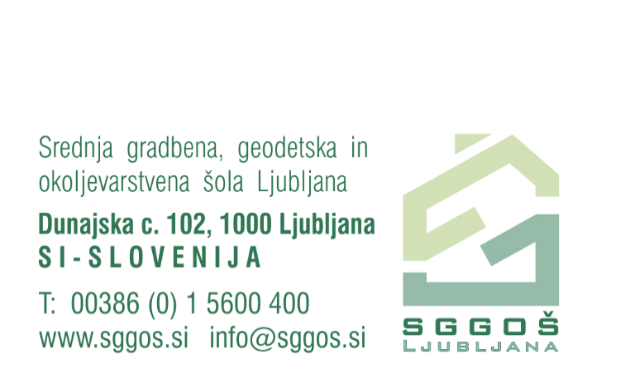 UČITELJSKI ZBOR TESARPREDMETletnikletnikletnikslovenščina Juvan Berič KsenijaJuvan Berič KsenijaJuvan Berič Ksenijaangleščina/nemščina Matej Mandeljc/ Ksenija ŠajnMatej Mandeljc/ Ksenija ŠajnMatej Mandeljc/ Ksenija Šajnmatematika Djokić DimitrijeDjokić DimitrijeDjokić Dimitrijeumetnost Vogrič Matjananaravoslovje Križnar BorutKrižnar BorutdružboslovjeRepar AlmaRepar Almagradbeništvo Postolova Biljana TEOŽakelj Franci PRAMaja Štembal Capuder TEOŽakelj Franci PRAMaja Štembal Capuder TEOŽakelj Franci PRAstrokovno risanje Maja Štembal Capuderosnovna gradbena tehnologija Postolova Biljana TEOKotnik Srečko PRAPetra Žirovnik Grudnik TEOKotnik Srečko PRAPetra Žirovnik Grudnik TEOKotnik Srečko PRAtesarstvo Postolova Biljana TEOJurčič Mirko PRAPostolova Biljana TEOJurčič Mirko PRAPostolova Biljana TEOJurčič Mirko PRABeton in ABPostolova Biljana TEOKotnik Srečko PRAizolacijePetra Žirovnik Grudnik TEOJurčič Mirko PRAupravljanje lahke gradbene mehanizacijeJurček Robert TEOTrček Silvo PRAKorun Robert PRAOK dela in poklici v gradbeništvuBrunček JankoBrunček JankoOK lahka gradbena mehanizacijaTrček SilvoKorun Robert PRAOK podjetništvoDebevc MihaPraktično usposabljanje z delomDebevc MihaDebevc MihaDebevc Miha